学生进入报名通道方式（一）1、关注“中国宁波人才市场” （微信号：nbrcsc）2、点击底部菜单“高洽会”中“个人报名”进入报名页面（二）进入http://gqh.nbrc.com.cn/ 点击右上角个人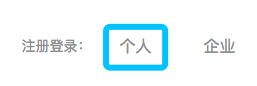 用微信扫描二维码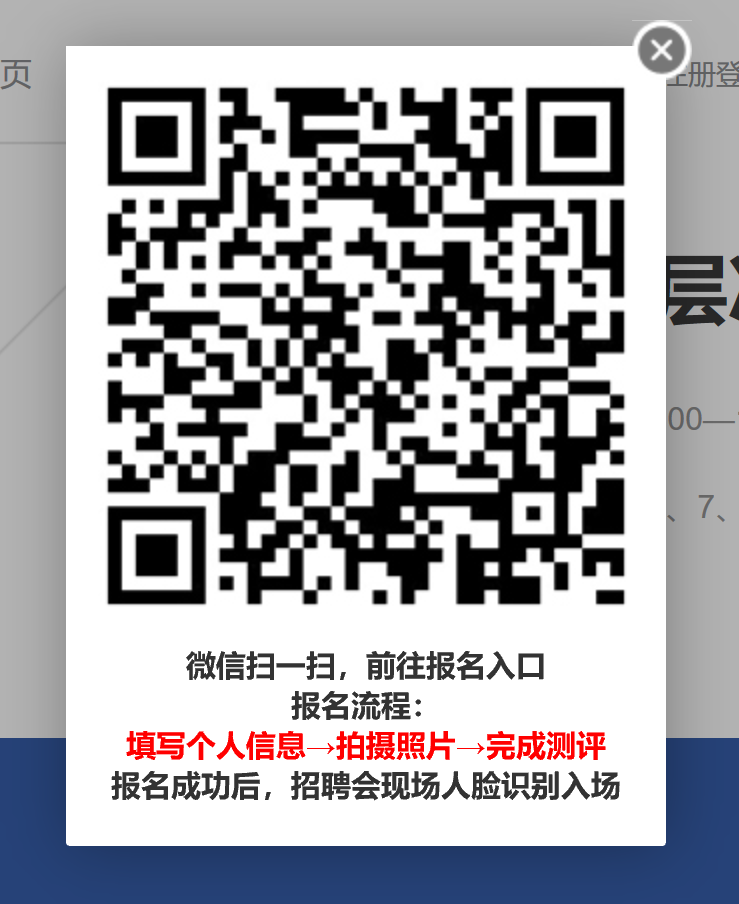 二维码扫码进来会直接在最下面推送报名流程，提示报名入口或点击最下行“高洽会”选择“个人报名”进入报名页面都可。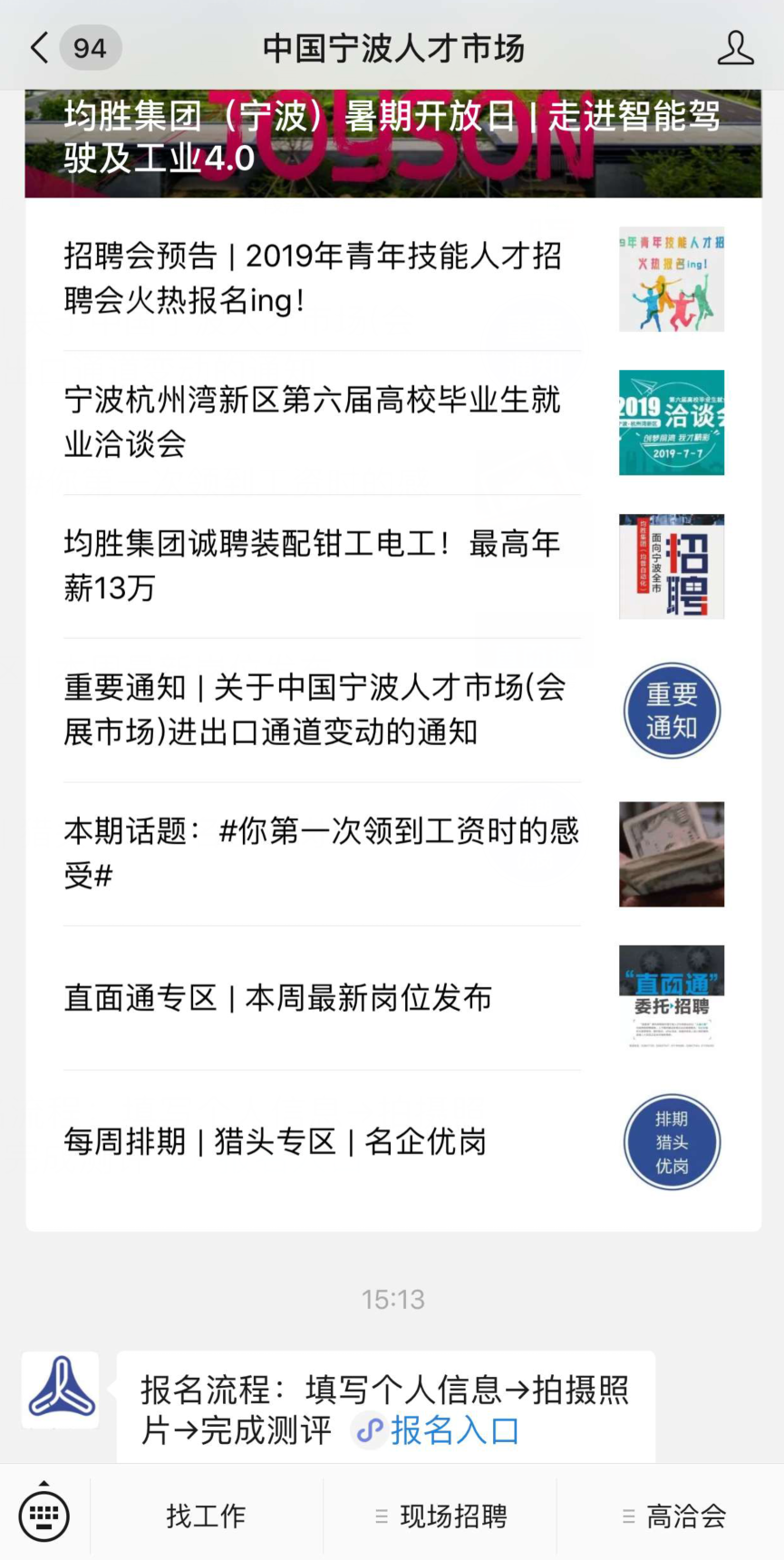 